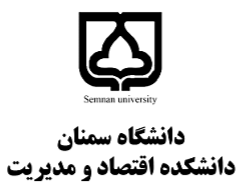 سوال1: ضمن تبیین مفهوم قانون‌گذاری عملکرد محور و نهاده محور برای کاهش آلودگی‌های زیست محیطی، نظام مجوزهای بازاری از سنخ کدام نوع قانون‌گذاری‌ها می‌باشد و چگونه می‌تواند در کاهش آلودگی موثر باشد؟ ضمن تبیین سازوکار این روش، دو اشکال اساسی این مجوزها را بیان دارید (3 نمره).سوال2: سواری رایگان به چه معناست؟ این موضوع چگونه می‌تواند منجر به مصرف بیش از حد و یا کمتر از حد کالای عمومی شود؟ با ذکر مثال توضیح دهید (2نمره)؟سوال3: شهرداری تصمیم دارد در مورد مخارج آموزش شهروندی تصمیم‌گیری کند و برای تصمیم گیری در این زمینه قصد دارد که از نظر مردم آگاه شود. حداکثر مخارج ممکن شهرداری در این زمینه 10میلیارد تومان است و مردم می‌توانند از بین 0 تا 10میلیارد تومان انتخاب کنند (این مبلغ را   می‌نامیم). فرض اولیه ما این است که شهروندان به 3 گروه مساوی A و B و C تقسیم می‌شوند و تابع مطلوبیت هر گروه به شرح زیر است:با توجه به اینکه هر یک از گروه های A و B و C به دنبال حداکثر کردن مطلوبیت خویش هستند، چه سطحی از مخارج را پیشنهاد خواهند کرد؟ (مخارج بهینه مورد نظر برای هر گروه را به ترتیب  و  و  بنامید). (5/1 نمره)حال اگر در جلسه‌ای نمایندگان هر گروه حاضر شوند و شهردار از 3 نماینده بخواهد که ترجیحات خود را در مورد  و  و  مرتب کنند، هر کدام چگونه این 3 را بیان خواهند کرد؟ (راهنمایی: از توابع مطلوبیت استفاده کنید و تعیین کنید نماینده هر گروه بین  و  و  چگونه رتبه بندی می‌کند. برای هر 3 گروه این رتبه بندی را انجام دهید) (5/1 نمره)با توجه به رتبه بندی ترجیحات توسط نمایندگان، آیا نتیجه سازگاری از رای‌گیری بین این 3 گزینه به دست خواهد آمد؟ آیا در این حالت می‌توان از نظریه رای‌دهنده میانی برای حصول نتیجه استفاده کرد؟ چرا؟ (2نمره)اگر شهردار تصمیم بگیرد در ابتدا بین  و  رای‌گیری کند و بعد بین برنده این رای گیری با  رای‌گیری کند، نتیجه رای گیری چه خواهد بود؟آیا این شیوه رای‌گیری منصفانه ست؟ چرا؟ (1نمره)سوال 4: تفاوت کالای عمومی محض، کالای خصوصی و کالای عمومی غیر محض در چیست؟ (2نمره)سوال 5: با تکیه بر نمودار و ارائه معادلات لازم شرط ایجاد کارایی همزمان در تولید و مبادله را تبیین نمایید (3 نمره).از 3 سوال زیر به 2 سوال پاسخ دهیدسوال 6: سه روش مختلف برای سهمیه بندی (Rationing) را شرح داده و مزایا و کاستی های هر یک را بیان نمایید (2 نمره)سوال 7: 4 وظایف سه‌گانه دولت از منظر ماسگریو چیست؟ هر یک را مختصرا توضیح دهید (2 نمره)سوال 8: علت اصلی بوجود آمدن کسری در بودجه ایران چیست؟ دولت‌ها برای سرپوش‌گذاشتن بر آن از چه روش‌های استفاده می کنند؟ (2 نمره)موفق و پیروز باشید*دانشجوی گرامی لطفا برگه سوال را در پایان امتحان همراه با پاسخ نامه به مسئول جلسه تحویل دهید*